	Genève, le 24 juillet 2014Madame, Monsieur,1	Suite à la Circulaire TSB 76 du 19 décembre 2013 et à la Circulaire TSB 90 du 25 mars 2014, j'ai l'honneur de vous informer que 31 États Membres participant à la dernière réunion de la Commission d'études 13 ont approuvé, durant la séance plénière du 18 juillet 2014, une Recommandation UIT-T révisée et deux nouvelles Recommandations UIT-T.2	Les titres de la Recommandation UIT-T révisée et des nouvelles Recommandations UIT-T qui ont été approuvées sont les suivants:Recommandation UIT-T Y.1271 (révisée), Cadres généraux applicables aux exigences et aux capacités de réseau pour la prise en charge des télécommunications d'urgence sur les réseaux à commutation de circuits ou à commutation par paquets en évolution.Recommandation UIT-T Y.2771 (nouvelle), Cadre pour l'inspection approfondie des paquets.Recommandation UIT-T Y.2725 (nouvelle), Prise en charge d'Ope nid dans les réseaux NGN.3	Les renseignements existants sur les brevets sont accessibles en ligne sur le site web de l'UIT-T.4	Les versions prépubliées de ces Recommandations seront prochainement disponibles sur le site web de l'UIT-T.5	L'UIT publiera ces Recommandations dès que possible.Veuillez agréer, Madame, Monsieur, l'assurance de ma haute considération.Malcolm Johnson
Directeur du Bureau de la
normalisation des télécommunicationsBureau de la normalisation
des télécommunications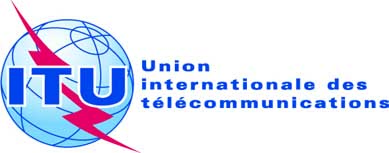 Réf.:Circulaire TSB 110COM 13/TK-	Aux administrations des États Membres de l'Union-	Aux administrations des États Membres de l'UnionTél.:
Fax:
E-mail:+41 22 730 5126
+41 22 730 5853
tsbsg13@itu.int Copie:-	Aux Membres du Secteur UIT-T;-	Aux Associés de l'UIT-T;-	Aux établissements universitaires participant aux travaux de l'UIT-T;-	Aux Président et Vice-Présidents de la 
Commission d'études 13;-	Au Directeur du Bureau de développement des télécommunications;-	Au Directeur du Bureau des radiocommunicationsCopie:-	Aux Membres du Secteur UIT-T;-	Aux Associés de l'UIT-T;-	Aux établissements universitaires participant aux travaux de l'UIT-T;-	Aux Président et Vice-Présidents de la 
Commission d'études 13;-	Au Directeur du Bureau de développement des télécommunications;-	Au Directeur du Bureau des radiocommunicationsObjet:Approbation de la Recommandation UIT-T Y.1271 révisée et des nouvelles Recommandations UIT-T Y.2771 et UIT-T Y.2725 Approbation de la Recommandation UIT-T Y.1271 révisée et des nouvelles Recommandations UIT-T Y.2771 et UIT-T Y.2725 